39999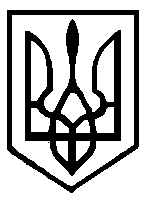 УКРАЇНАКУРЕНІВСЬКА СІЛЬСЬКА РАДАЧЕЧЕЛЬНИЦЬКОГО РАЙОНУ ВІННИЦЬКОЇ ОБЛАСТІР О З П О Р Я Д Ж Е Н Н Я     22   серпня   2019 року                                                                             №16Про перезатвердження паспорта бюджетної  програми по КПКВК 0117363 «Виконання інвестиційних проектів  в рамках  здійснення заходів  щодо соціально-економічного розвитку окремих територій»              Відповідно до  розпорядження  №12 від 25.06.2019 року «Про зміни до сільського бюджету»,  Наказу Міністерства фінансів України  від 26.08.2014 року № 836 «Про деякі питання запровадження програмно-цільового методу складання та виконання місцевих бюджетів» із змінами від 30.09.2016 року №860 (на заміну наказу МФУ від 09.07.2010 року №769) та  Правил складання паспортів бюджетних програм місцевих бюджетів та звітів про їх виконання, затверджених наказом Міністерства фінансів України від 29 грудня 2002 року №1098:1. Перезатвердити  паспорт бюджетної  програми  Куренівської сільської ради  по КПКВК 0117363  «Виконання інвестиційних проектів  в рамках  здійснення заходів  щодо соціально-економічного  розвитку окремих територій»  (паспорт додається).    Сільський голова                                                 М.С.ПипкоЗАТВЕРДЖЕНОРозпорядженням №16  від 22.08.2019 рокуРозпорядженням №16  від 22.08.2019 рокуПаспортПаспортбюджетної програми місцевого бюджету на 2019рікбюджетної програми місцевого бюджету на 2019рікбюджетної програми місцевого бюджету на 2019рік1.100000Куренівська сільська радаКуренівська сільська рада(код)(найменування головного розпорядника)(найменування головного розпорядника)2.110000Куренівська сільська радаКуренівська сільська рада(код)(найменування відповідального виконавця)(найменування відповідального виконавця)3.04430117363Виконання інвестиційних проектів в рамках здійснення заходів щодо соціально-економічногорозвитку окремих територійВиконання інвестиційних проектів в рамках здійснення заходів щодо соціально-економічногорозвитку окремих територійВиконання інвестиційних проектів в рамках здійснення заходів щодо соціально-економічногорозвитку окремих територійВиконання інвестиційних проектів в рамках здійснення заходів щодо соціально-економічногорозвитку окремих територійВиконання інвестиційних проектів в рамках здійснення заходів щодо соціально-економічногорозвитку окремих територій(код)(КФКВК)(найменування бюджетної програми)(найменування бюджетної програми)4.Обсяг бюджетних призначень / бюджетних асигнувань – 99306,94 гривень, у тому числі загального фонду – 0 гривень та спеціального фонду99306,94 гривень.Обсяг бюджетних призначень / бюджетних асигнувань – 99306,94 гривень, у тому числі загального фонду – 0 гривень та спеціального фонду99306,94 гривень.Обсяг бюджетних призначень / бюджетних асигнувань – 99306,94 гривень, у тому числі загального фонду – 0 гривень та спеціального фонду99306,94 гривень.Обсяг бюджетних призначень / бюджетних асигнувань – 99306,94 гривень, у тому числі загального фонду – 0 гривень та спеціального фонду99306,94 гривень.Обсяг бюджетних призначень / бюджетних асигнувань – 99306,94 гривень, у тому числі загального фонду – 0 гривень та спеціального фонду99306,94 гривень.Обсяг бюджетних призначень / бюджетних асигнувань – 99306,94 гривень, у тому числі загального фонду – 0 гривень та спеціального фонду99306,94 гривень.Обсяг бюджетних призначень / бюджетних асигнувань – 99306,94 гривень, у тому числі загального фонду – 0 гривень та спеціального фонду99306,94 гривень.5.Підстави для виконання бюджетної програми: рішення 25 сесії 7 скликання  Куренівської сільської ради від 22.08.2019 року.Підстави для виконання бюджетної програми: рішення 25 сесії 7 скликання  Куренівської сільської ради від 22.08.2019 року.Підстави для виконання бюджетної програми: рішення 25 сесії 7 скликання  Куренівської сільської ради від 22.08.2019 року.Підстави для виконання бюджетної програми: рішення 25 сесії 7 скликання  Куренівської сільської ради від 22.08.2019 року.Підстави для виконання бюджетної програми: рішення 25 сесії 7 скликання  Куренівської сільської ради від 22.08.2019 року.6.Цілі державної політики, на досягнення яких спрямована реалізація бюджетної програмиЦілі державної політики, на досягнення яких спрямована реалізація бюджетної програмиЦілі державної політики, на досягнення яких спрямована реалізація бюджетної програмиЦілі державної політики, на досягнення яких спрямована реалізація бюджетної програмиN з/пЦіль державної політики7.Мета бюджетної програмиМета бюджетної програмиСоціально-економічний розвиток селаСоціально-економічний розвиток села8.Завдання бюджетної програми   .Завдання бюджетної програми   .N з/пЗавданняЗабезпечення благоустрою території селаЗабезпечення благоустрою території села9.Напрями використання бюджетних коштівНапрями використання бюджетних коштівгривеньN з/пНапрями використання бюджетних коштівЗагальний фондСпеціальний фондУсього12345Благоустрій села99306,9499306,94Усього10.Перелік місцевих / регіональних програм, що виконуються у складі бюджетної програми:Перелік місцевих / регіональних програм, що виконуються у складі бюджетної програми:Перелік місцевих / регіональних програм, що виконуються у складі бюджетної програми:Перелік місцевих / регіональних програм, що виконуються у складі бюджетної програми:(грн)N з/пНайменування місцевої / регіональної програмиЗагальний фондСпеціальний фондУсього12345Усього11.Результативні показники бюджетної програми:Результативні показники бюджетної програми:N з/пПоказникОдиниця виміруДжерело інформаціїЗагальний фондСпеціальний фондУсього12345671затратобсяг підтримкигрн.розпорядження99306,9499306,942продуктукількість спортивних площадокшт.статистична звітність99306,9499306,943ефективностісередні витрати на закупівлю 1 площадкигрн.розрахунок1860018600середні витрати на закупівлю 1 м огорожігрн.розрахунок5005004якостізбільшення суми витрат по відношенню до минулого року%розрахунок100100